,,ECO-MĂRȚIȘOARE-ZÂMBETE DE PRIMĂVARĂ”Școala Gimnazială ,,Grigore Antipa” Botoșani            În  perioada 28 februarie-9 martie 2019, elevii Școlii Gimnaziale ,,Grigore Antipa” Botoșani au organizat, în sediul Agenției de Protecție a Mediului Botoșani, expoziția cu titlul: ,,Eco-mărțișoare-zâmbete de primăvară”. Cu pasiune și creativitate, elevii au confecționat  mărțișoare și felicitări, din materiale reciclabile, refolosibile și  din materiale naturale, conștientizând importanța reducerii și refolosirii deșeurilor pentru economia și clima planetei. Astfel, elevii sărbătoresc primele zile de primăvară într-un mod  prietenos cu mediul înconjurător, purtând sau dăruind celor dragi, mărţişoare ecologice, promovând totodată un obicei tradițional românesc. Activitatea a fost coordonată de prof. Lăcrămioara Cocuți și prof. învățământul primar: Cătălina Aciobăniței, Oana Gâlcă, Georgeta Popa, Anca Iacob.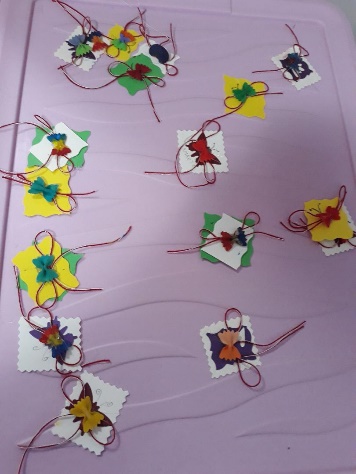 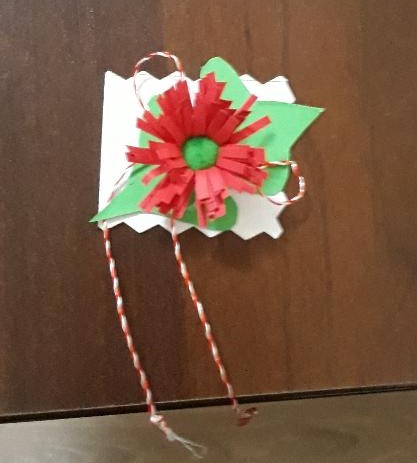 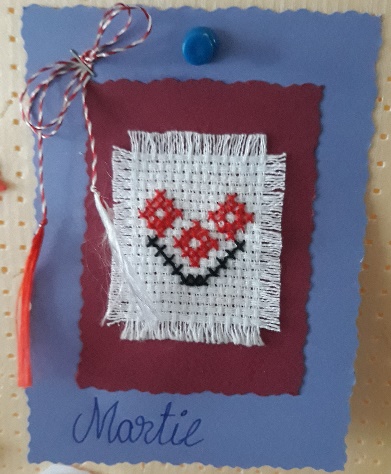 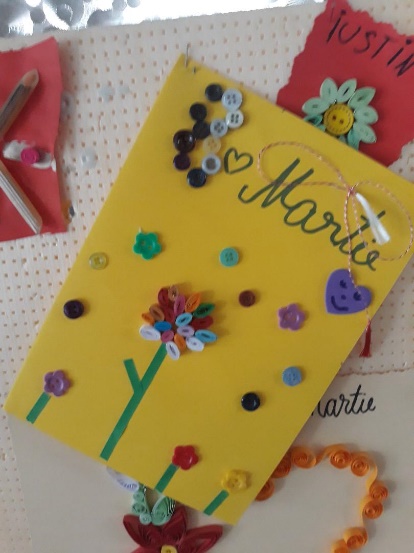 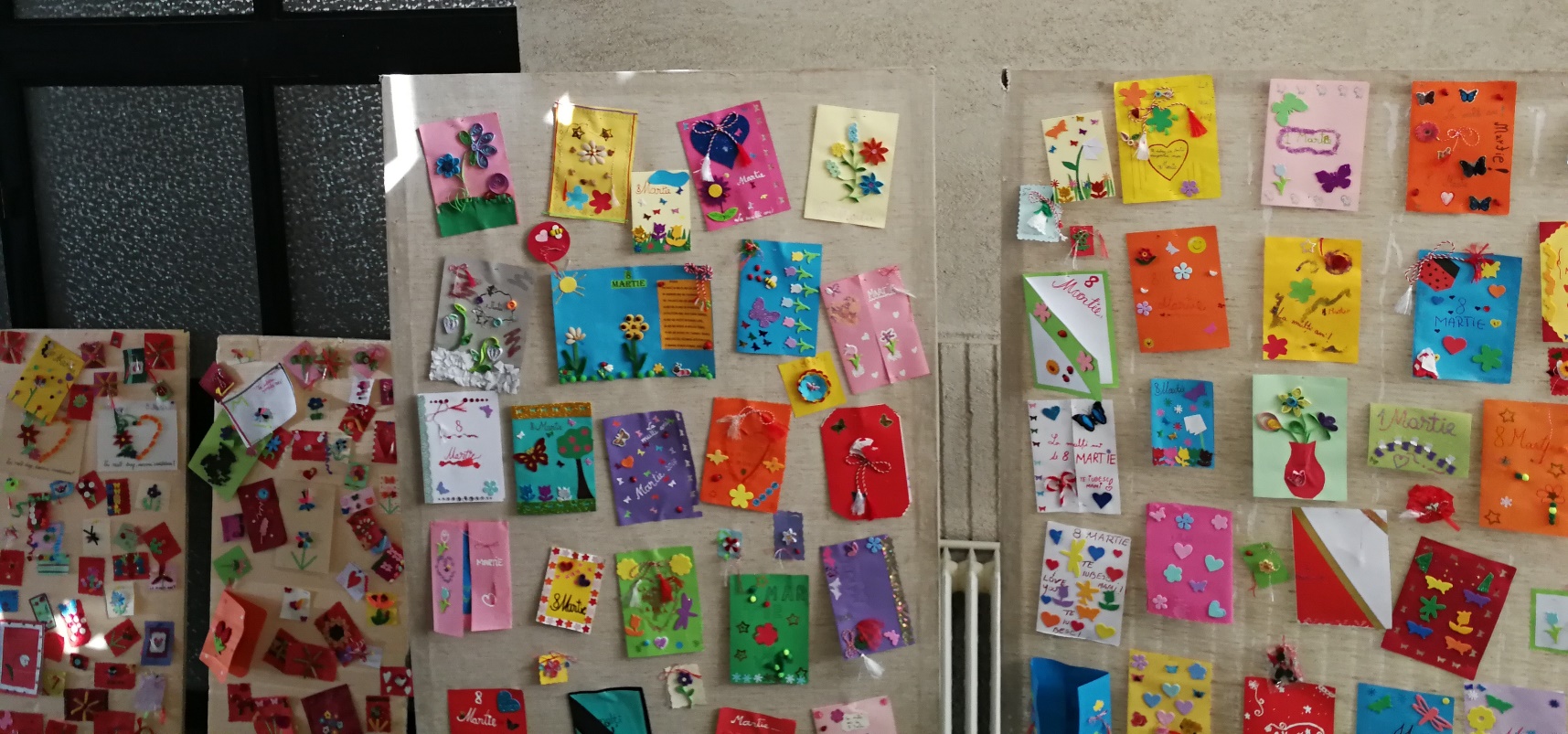 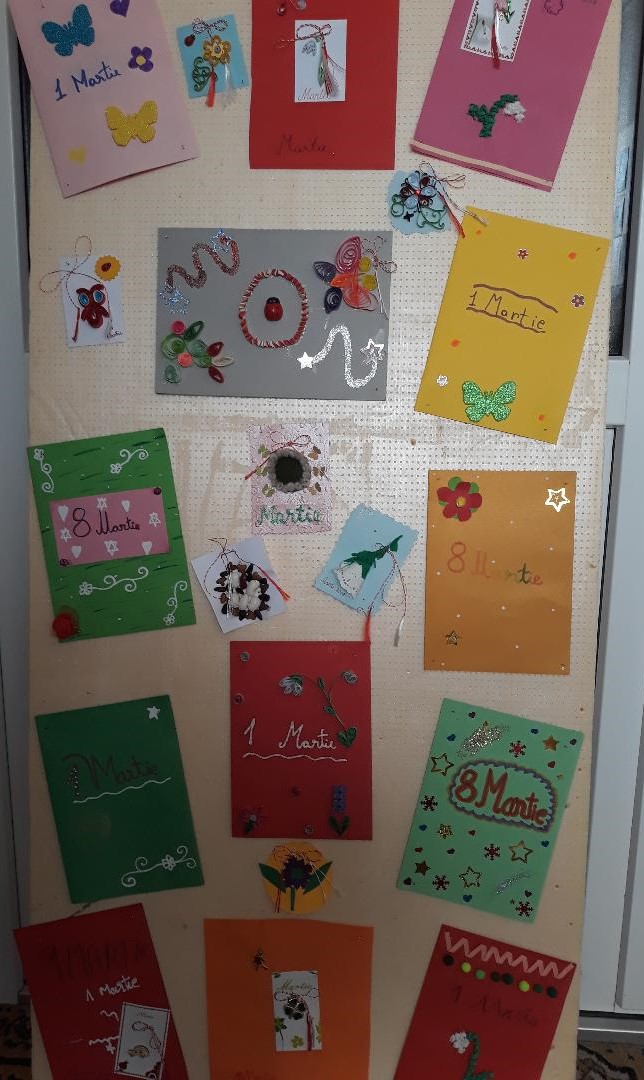 